Řešení 11.  a) 27,92; b) 18,29; 2.  a) 0,004 kg; 325 000 m; b) 12 000 g; 0,0375 m; c) 12 000 kg; 35 dm3; d) 0,00085m2; 34 100 J; 3.  0,6°C; 4.   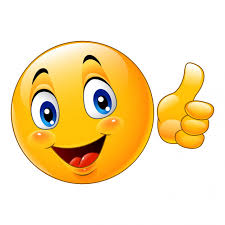 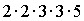 5.  0,3%; 6.  340; 7.  22,5%; 8.  98,6% 